 Planning Template 2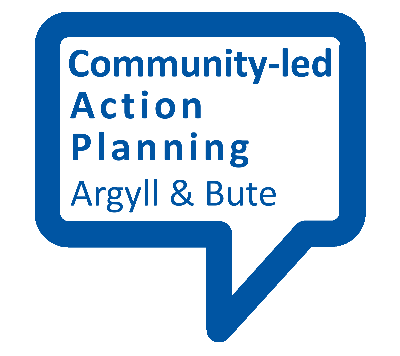 Outcome(What do we want to achieve?)Activities (What will we do to achieve our outcomes?)Actions(Who, when and how – specific targets for action)